Emcali Selects Alepo’s High-Performance AAA and Policy Control to Modernize Its Fixed and Mobile Broadband NetworksAlepo to deploy a high-performance AAA infrastructure to support Colombian communications service provider, Emcali’s triple-play broadband services across multiple fixed and mobile broadband networks.Tuesday, January 13, 2015, Austin, TX – Alepo, a leading provider of network and IT software solutions for communications service providers, announced today that Colombian telecommunications service provider, Emcali, has selected Alepo to modernize its AAA infrastructure across its multiple fixed and mobile broadband networks. The transition to a more streamlined, high-performance network environment will enable Emcali to drastically enhance its service offerings and customer experience.With Alepo’s carrier-grade AAA Infrastructure, Emcali will be able to bring new triple-play services and revenue opportunities to market faster without adding network complexity. The platform offers multi-access network support, which will enable Emcali to use a single AAA infrastructure for its WiMAX, Wi-Fi, xDSL, GPON, and mobile 3G UMTS networks, reducing OPEX and total cost of ownership. What’s more, the scalable solution is built to support rapid subscriber growth without sacrificing speed or efficiency of service delivery.“Emcali has made a significant investment in the evolution of our telecommunications infrastructure in order to expand our customer base while also reducing operational costs,” said Emcali Telecommunications Manager, Francisco José González. “Alepo was able to assure us of our investment by providing the most robust and proven AAA solution as well as expert professional services to modernize our broadband networks.”Alepo will also provide standards-based integration with many third-party systems and legacy CRM platforms. In addition to AAA, Alepo will deploy its “PCRF Lite” to perform advanced, real-time policy control within the fixed broadband network environments.“As subscriber numbers grow and technologies change, we are seeing a surge of fixed and mobile communications service providers that are limited by underperforming or non-scalable AAA platforms,” said Dan Stern, Alepo VP of Sales. “At Alepo, we combine the power of an industry-leading AAA solution with 20+ years of proven experience and strategic partnerships with SI experts to truly transform service providers’ AAA infrastructure in ways that meet and exceed today’s network demands and drive up growth and revenue.”About EmcaliEmpresas Municipales de Cali, or Emcali, is a state-owned company that provides telecommunications and utility services to the citizens of Cali, Colombia. The mission of Emcali is to contribute to the welfare and development of the community by providing essential and complementary public services, with a commitment to the environment and to economic and social profitability. www.emcali.com.coAbout AlepoAlepo Technologies, Inc. is a leading provider of enabling IT and network infrastructure software solutions for communications service providers worldwide. Alepo is fully dedicated to help LTE players bring real value to their customers beyond great speed. Alepo SE 9.0 and AAA 9.0 bring Alepo’s solutions to a new level of experience. www.alepo.comFor any inquiries, please contact: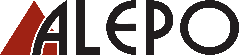 Danielle Russell, Alepo +1 (512) 879 – 1012 ext. 102Danielle.Russell@alepo.comwww.alepo.com